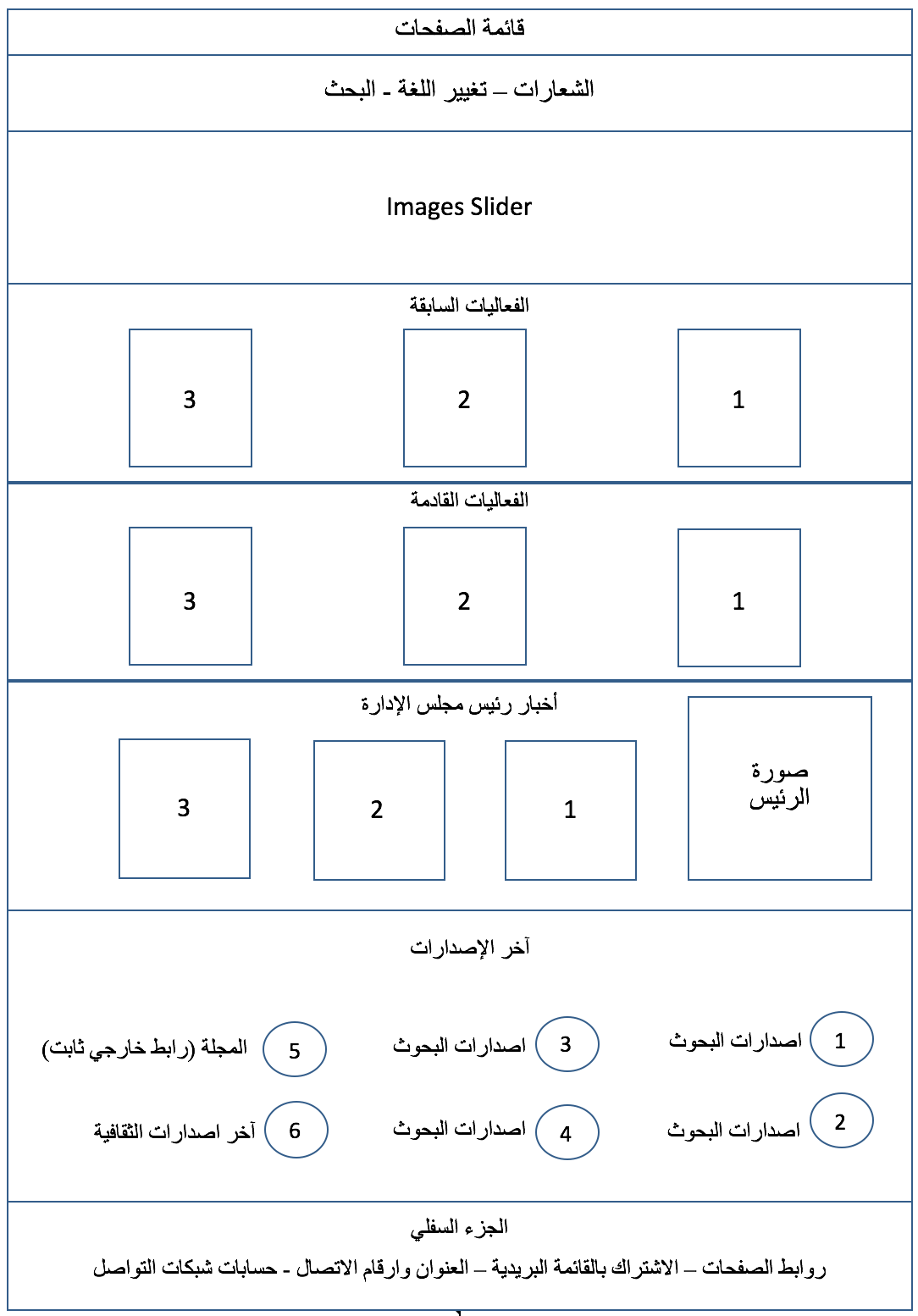 نوع المحتوىالقسم الفرعيالقسم الرئيسيصفحة يمكن تعديل محتواها من لوحة التحكم----عن المركزصفحة يمكن تعديل محتواها من لوحة التحكم----رئيس مجلس الإدارةعرض الاخبار المضافة من لوحة التحكمجميع اقسام الاخبارالأخبارصفحات يمكن تعديل محتواها من لوحة التحكمجميع الاقسام الفرعيةالثقافيةصفحات يمكن تعديل محتواها من لوحة التحكمجميع الاقسام الفرعيةالمكتبةرابط خارجي----المجلةصفحة يمكن تعديل محتواها من لوحة التحكمدارة الفيصلدارة الفيصلصفحات يمكن تعديل محتواها من لوحة التحكمالأقسامدارة الفيصلعرض المقالات المضافة من لوحة التحكمكتب وبحوثدارة الفيصلعرض المقالات المضافة من لوحة التحكمعن الفيصلدارة الفيصلعرض الفيديوهات المضافة من لوحة التحكمالمرئياتدارة الفيصلعرض المقاطع الصوتية المضافة من لوحة التحكمالصوتياتدارة الفيصلعرض الصور المضافة من لوحة التحكمصور الفيصلدارة الفيصلصفحة يمكن تعديل محتواها من لوحة التحكمالبحوثالبحوثصفحات يمكن تعديل محتواها من لوحة التحكمالوحداتالبحوثعرض المقالات المضافة من لوحة التحكمالإصدارات - دراساتالبحوثعرض المقالات المضافة من لوحة التحكمالإصدارات - قراءاتالبحوثعرض المقالات المضافة من لوحة التحكمالإصدارات - مساراتالبحوثعرض المقالات المضافة من لوحة التحكمالإصدارات - تعليقاتالبحوثعرض الباحثون المضافون من لوحة التحكمالباحثونالبحوث